Please appoint a contact person for your Club.  List miles/hours of activity for each member participating.  Use “Other activity” for exercises not included in list.  Please return by October 31st to Sara Newell by email: sdn0104@gmail.com.  or phone:  203.628.6355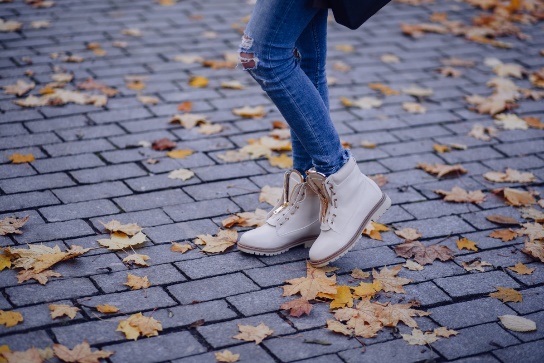 All exercise activities will be converted to equivalent miles by using standard charts of calories burned for each activity.  Have fun and stay healthy!
Sheila Macauley Memorial Walking Contest – Fall 2023Club Name: _________________ Contact Person:__________________ Email:_______________Participant’s:                     Activity:  Miles/HoursNameWalkingmilesRunningmilesAerobicshoursBikingmilesOther activityList mis. or hrs.